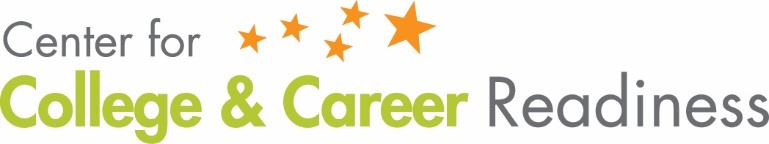 “School is a habitat for heroes.”  - Whole: What Teachers Need to Help Students Thrive Reflect Then Discuss (RTD):  How have you changed during the past year?  How has your team changed during the past year?Reflect Then Discuss (RTD):  Disasters Have Dividends.  What is the Post Traumatic Growth Story of your team?What New Narrative are you creating together?Reflect Then Discuss (RTD): Attitude Defines Action.  What is your lens (attitude)?  Are you about growth or gaps?  Are you about strengths or scores?  What is your lens (attitude)? Reflect Then Discuss (RTD): Trust is Three Dimensional – The Level of Trust (Quantity), The Volume of Trust (Time), the Weight of Trust (Gravity).  How has each dimension of trust grown for your team this year?Reflect Then Discuss (RTD):  Trust is a Decision.  Distrust is an Experience.  What are the elements of distrust in your system?  Reflect Then Discuss (RTD):  The Sweet Six Motivators are Effective Positive Experiences to Displace Distrust.  Which three does your system MOST use or prioritize as a team?Reflect then Discuss (RTD): “Minimal Viable Action” Defines the Most Acute Failure Point / Building Point in any system.  How will your system regain the trust of a child who experiences failure – at the moment of failure?This is Relationship Recovery.Reflect then Discuss (RTD): I Dreamed a New Dream.  How can your system exist to create a constant, continuous experience of joyful growth and relationship recovery?Reflect then Discuss (RTD):  Guides Reflect Our Goodness & Greatness.  What type of Guide would help your team?  @KevinEBairdKevin@EdCenter.orgwww.ACHIEVE3000.comwww.NABU.orgwww.Habitat4heroes.org